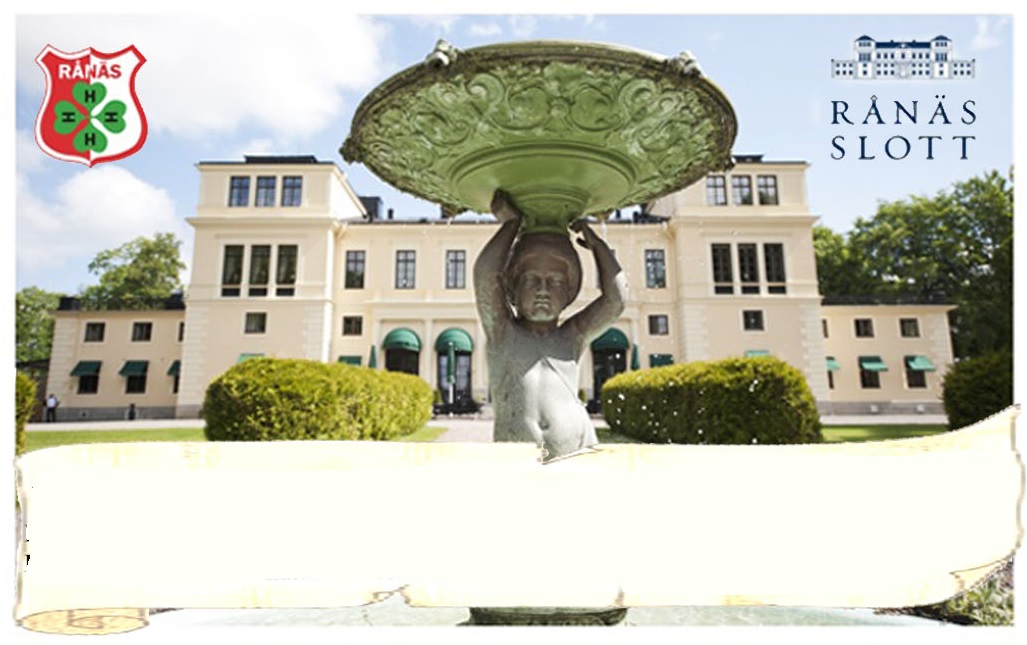 Slottsmilen och Slottsrundan i Rånäs söndag 03 april 2022
Landsvägs- och motionslopp. Söndag 03 april. Start och mål vid Rånäs slott. Kontrollmätt bana. Loppet går huvudsakligen på asfaltsväg.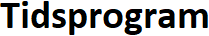 Tid11:0011:00                11:0011:0011:3011:3011:3011:30
12:00
12:00Klass10987 65 432 1 Indelning  Pojkar 9 år och yngre, födda 2013 - senare
Flickor 9 år och yngre, födda 2013 - senarePojkar födda 2011-2012                   Flickor födda 2011-2012Pojkar födda 2009-2010 Flickor födda 2009-2010 Pojkar födda 2007-2008 Flickor födda 2007-2008Män,         tävlingsklass/motionsklassKvinnnor, tävlingsklass/motionsklassSträcka750     m 
750     m750     m750     m1500   m 1500   m1500   m1500   m10.000m10.000mAnmälan och anmälningsavgifter -  Priser – Tävlingsbestämmelser - Information
Anmälan görs till info.ranas4h@gmail.com med angivande av NAMN, KLUBB, KLASS, och FÖDELSEÅR. Betalningen sker till BG 184-3291. Anmälan ska vara oss tillhanda senast torsdag 28 mars. Anmälningsavgiften är 200:-/deltagare i klasserna 1–2,. Anmälningsavgiften är 100:-/deltagare klasserna  3-10. Efteranmälan kan göras på plats, senast 60 min  innan start.Minnesplakett utdelas till samtliga som fullföljer tävlingen. Segrarna i klass 1 och 2 vinner ett dygn på slottet för 2 personer. SFIF:s tävlingsregler gäller. Löpare deltar på egen risk. Arrangören och SFIF fritar sig ansvaret för skada som kan uppkomma under tävlingen. För ytterligare information mejla info.ranas4h@gmail.com eller SMS:a eller ring 0760 – 61 77 50.                                                           Varmt välkomna till SlottsMilen i Rånäs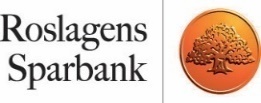 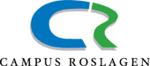 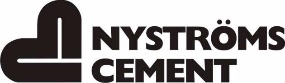 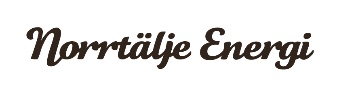 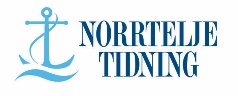 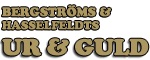 